Newton’s Laws of MotionName: ____________________________________________________Period: _______ Date: _______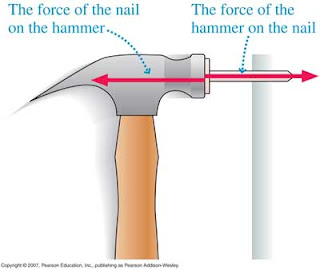 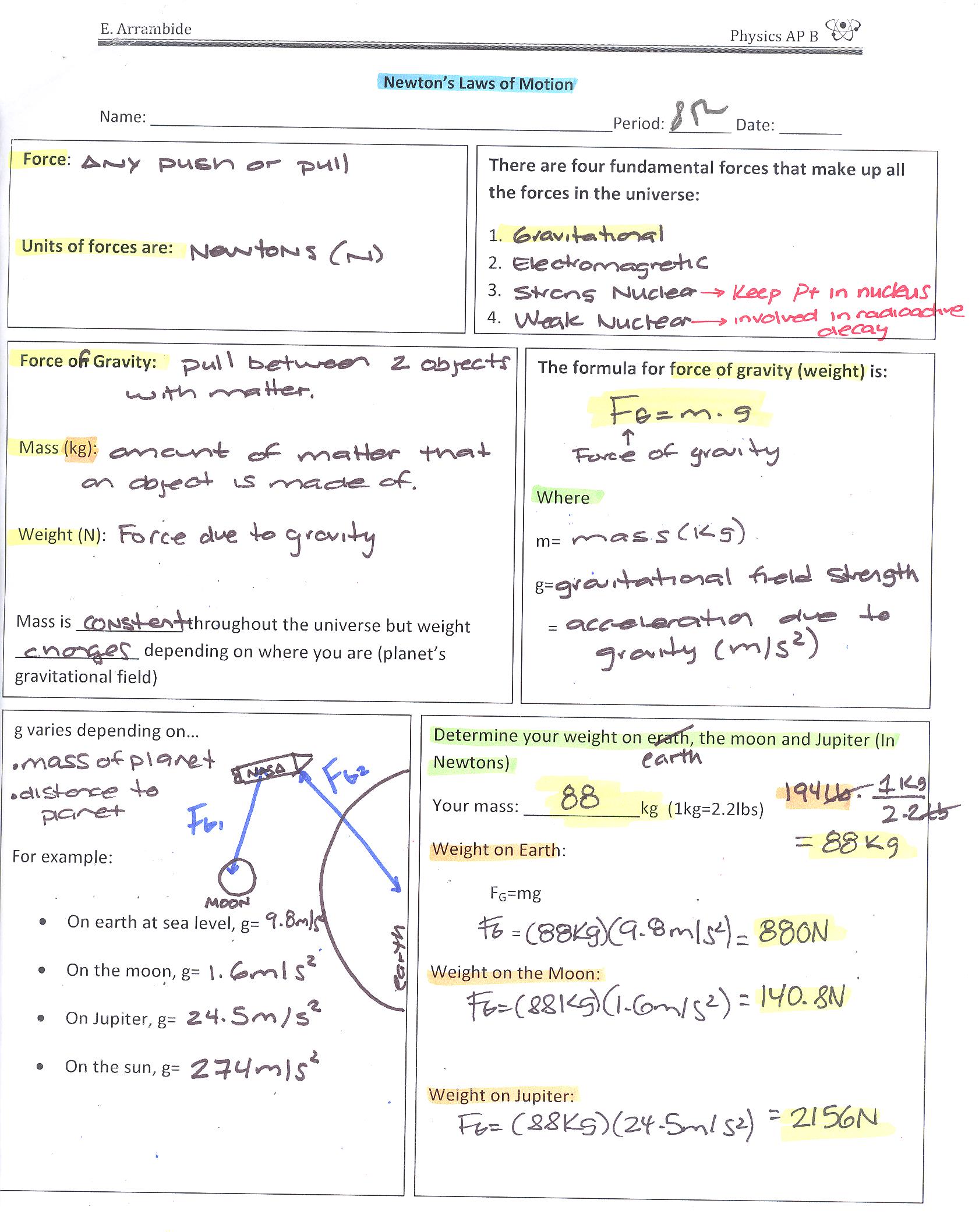 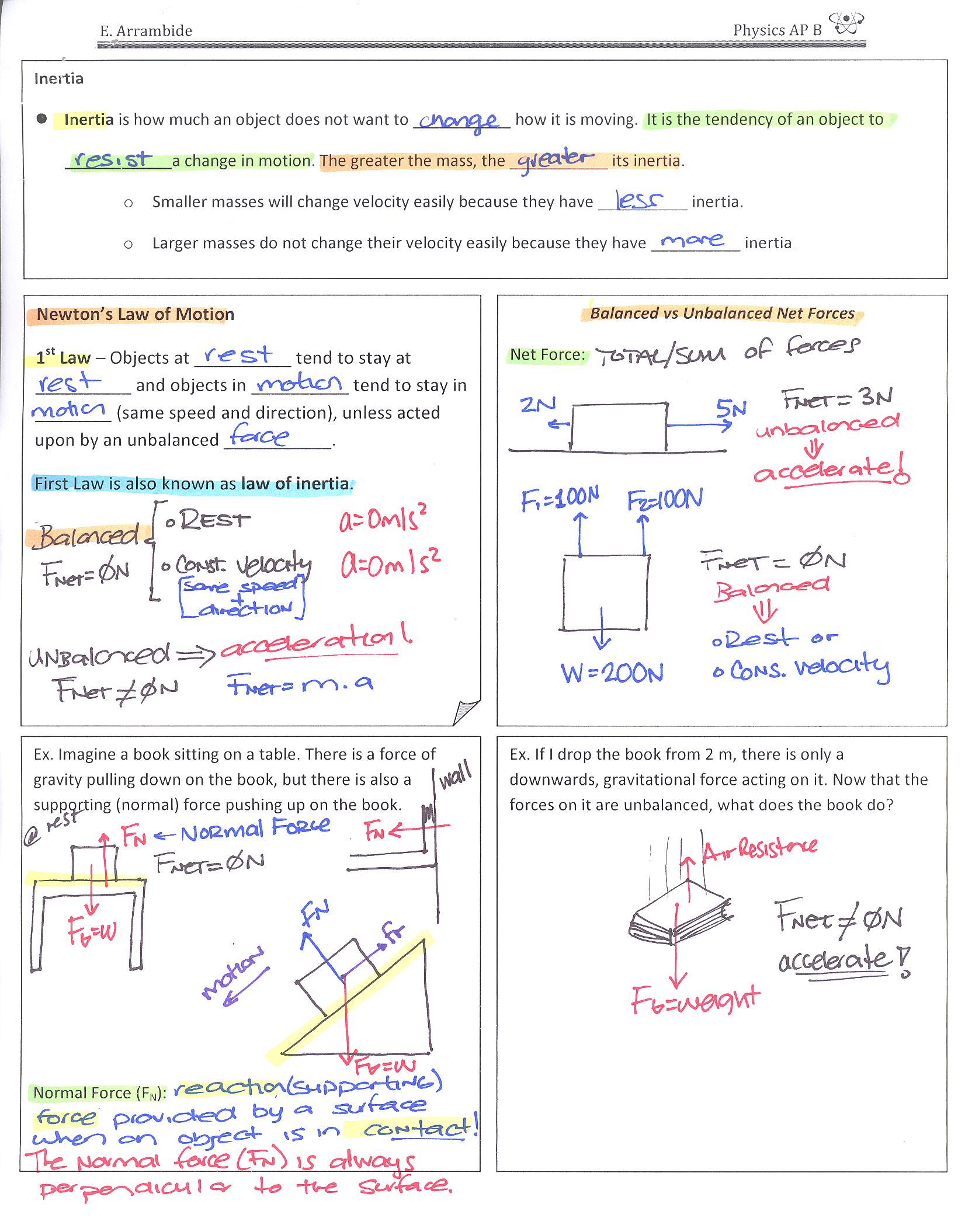 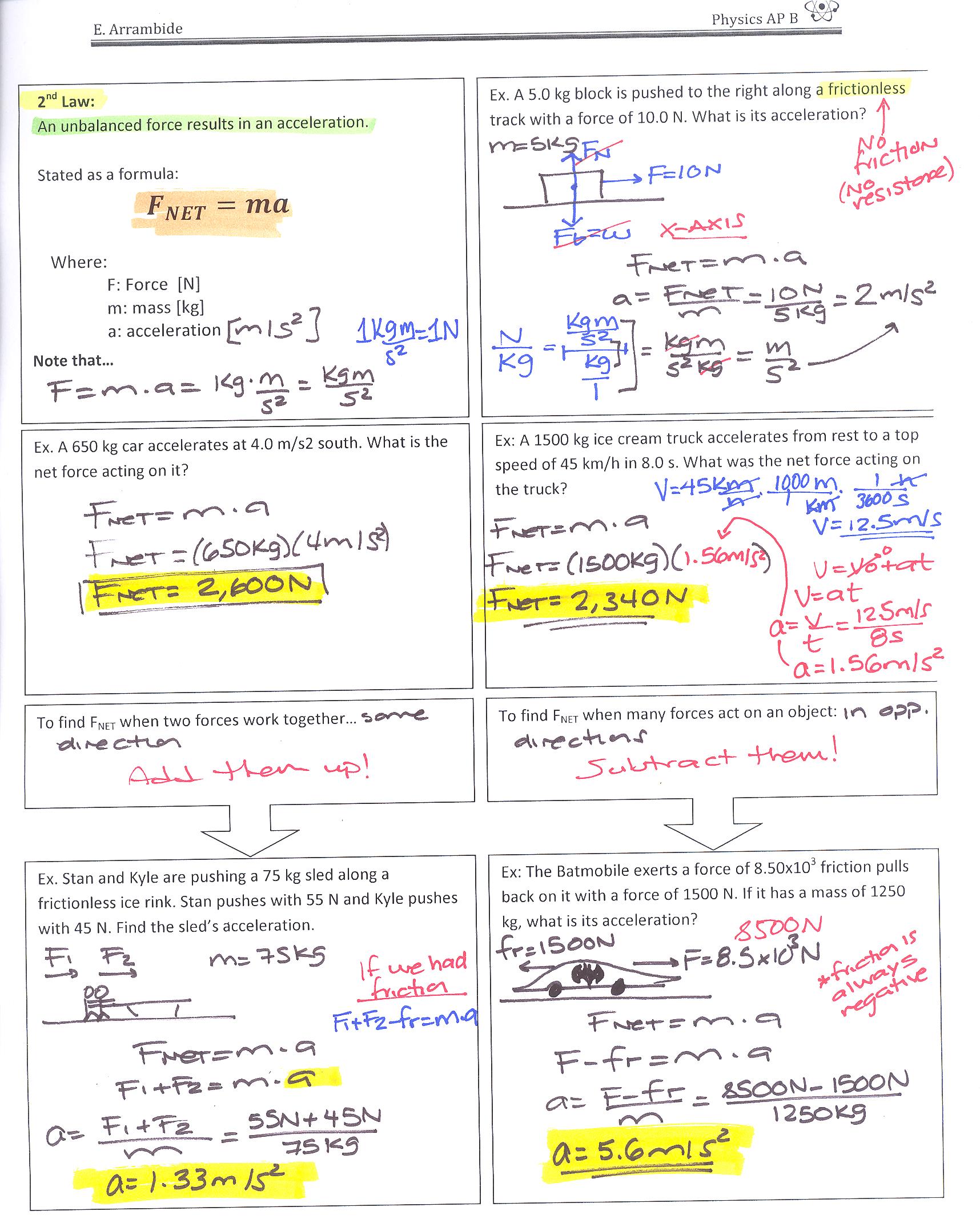 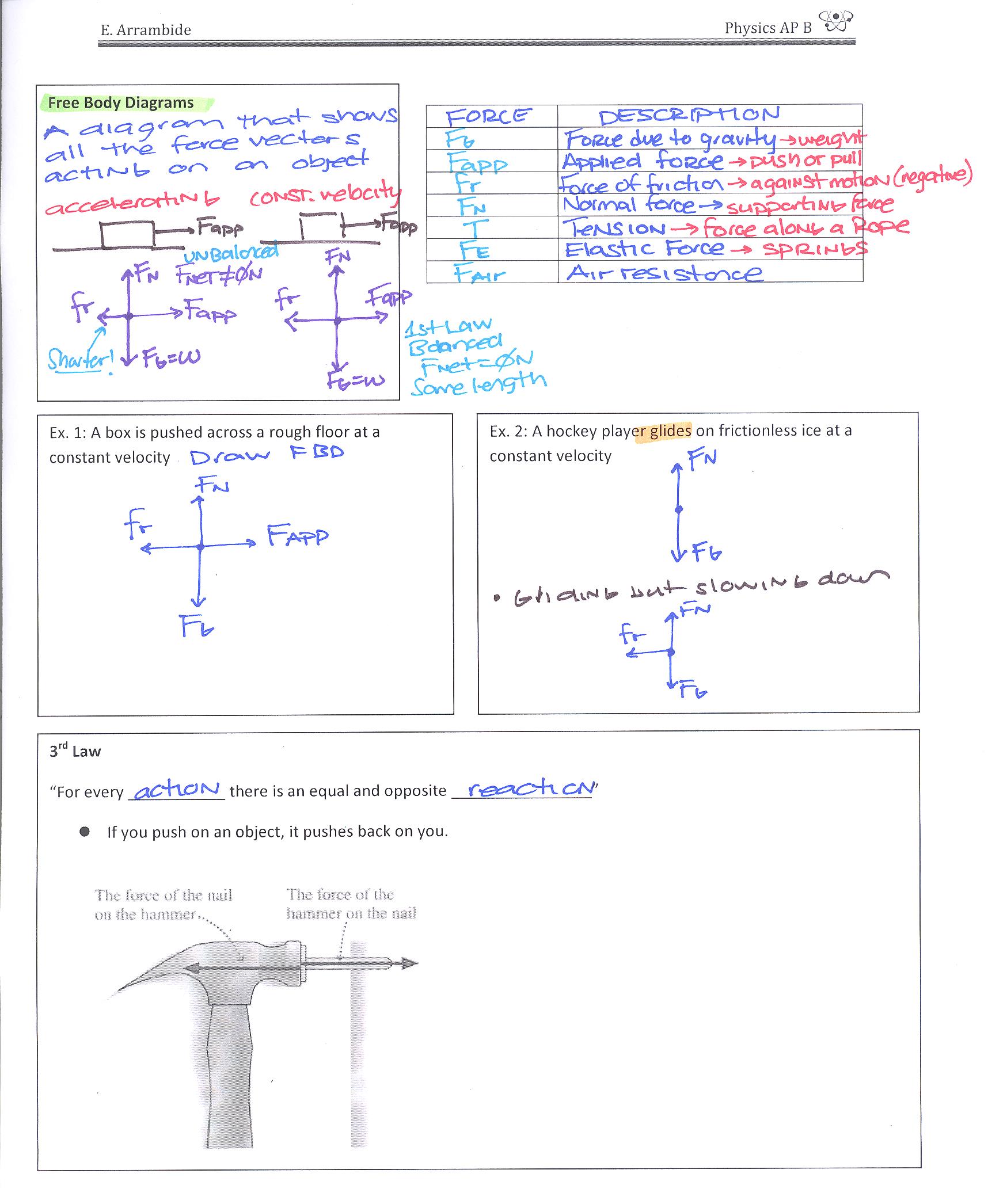 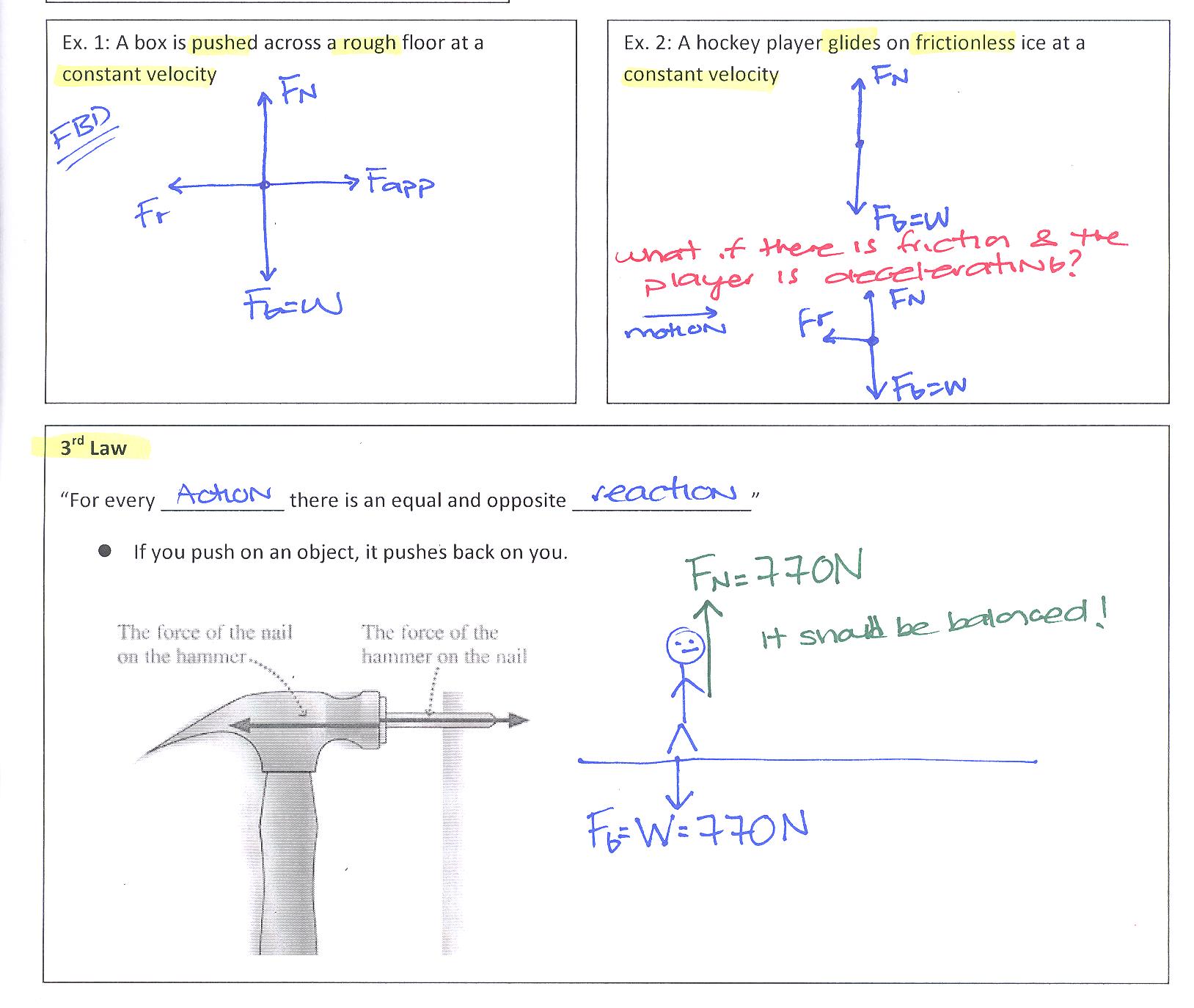 